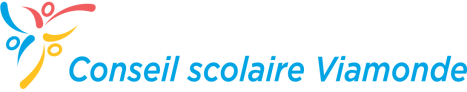 COMMENTAIRES ET SUGGESTIONSNom : 										Je réponds au nom :	du conseil d’école de l’école 				___	du personnel de l’école					____		du Comité de participation des parents _____________		AUCUN COMMENTAIREPOLITIQUE 1,17 – Comité de participation des élèvesVEUILLEZ S’IL VOUS PLAÎT RETOURNER CE FORMULAIREAU PLUS TARD le 9 mars 2021,AU BUREAU DE LA DIRECTION DE L’ÉDUCATION, À MARTINE PIOFFET, PAR COURRIEL À : pioffetm@csviamonde.ca COMMENTAIRES ET SUGGESTIONSNom : 										Je réponds au nom :	du conseil d’école de l’école 				___	du personnel de l’école					____		du Comité de participation des parents _____________		AUCUN COMMENTAIREPOLITIQUE 2,17 – DonsVEUILLEZ S’IL VOUS PLAÎT RETOURNER CE FORMULAIREAU PLUS TARD le 9 mars 2021,AU BUREAU DE LA DIRECTION DE L’ÉDUCATION, À MARTINE PIOFFET, PAR COURRIEL À : pioffetm@csviamonde.ca COMMENTAIRES ET SUGGESTIONSNom : 										Je réponds au nom :	du conseil d’école de l’école 				___	du personnel de l’école					____		du Comité de participation des parents _____________		AUCUN COMMENTAIREPOLITIQUE 3,27 –	Processus de sélection pour le choix 	du nom d’une école ou pour 	renommer une école existanteVEUILLEZ S’IL VOUS PLAÎT RETOURNER CE FORMULAIREAU PLUS TARD le 9 mars 2021,AU BUREAU DE LA DIRECTION DE L’ÉDUCATION, À MARTINE PIOFFET, PAR COURRIEL À : pioffetm@csviamonde.ca PRÉAMBULEREPRÉSENTATIONMANDATCOMPOSITION DU COMITÉFRÉQUENCE DES RENCONTRESPRÉAMBULEBUTOBJECTIF DE LA 	POLITIQUEDÉFINITIONPRINCIPES DIRECTEURSRECUEIL DE 	PROPOSITIONSSÉLECTION DU NOM DE 	L’ÉCOLERENOMMER UNE ÉCOLE 	EXISTANTE